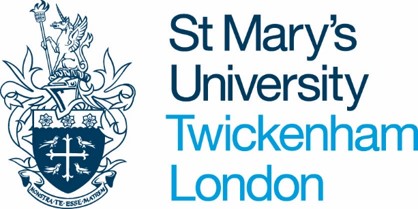 Accessibility Statement – Student Services Formstack FormsThis statement applies to St Mary’s University Student Services Formstack Forms website available to students.This accessibility statement applies to the St Marys Student Services Formstack Forms website:   https://wellbeing.formstack.com/forms/coronavirus    https://wellbeing.formstack.com/forms/bucs_student_form    https://wellbeing.formstack.com/forms/expression_of_interest    https://wellbeing.formstack.com/forms/lgbt    https://wellbeing.formstack.com/forms/movement_in_halls_request_forms    https://wellbeing.formstack.com/forms/student_senior_resident_application_form    https://wellbeing.formstack.com/forms/host_registration_form    https://wellbeing.formstack.com/forms/homestay_feedback_form    https://wellbeing.formstack.com/forms/safeguarding_reporting    https://wellbeing.formstack.com/forms/reporting_forms    https://wellbeing.formstack.com/forms/student_data_form_copy    https://wellbeing.formstack.com/forms/disability_referral    https://wellbeing.formstack.com/forms/wellbeing_referral    https://wellbeing.formstack.com/forms/support_request    https://wellbeing.formstack.com/forms/screening    https://wellbeing.formstack.com/forms/consent    https://wellbeing.formstack.com/forms/adapted_accommodationThis website is run by St Mary’s University. We want as many people as possible to be able to use this website. For example, that means you should be able to: change colours, contrast levels and fonts zoom in up to 300% without the text spilling off the screen navigate most of the website using just a keyboard navigate most of the website using speech recognition software listen to most of the website using a screen reader (including the most recent versions of JAWS, NVDA and VoiceOver)We’ve also made the website text as simple as possible to understand. How accessible this website isWe know that some parts of these applications are not fully accessible as described in the Non-accessible content section. Feedback and contact informationWe’re always looking to improve the accessibility of the applications. If you find any problems not listed on this page, need information on this website in a different format (such as an accessible PDF, large print, easy read, audio recording or braille)  or think we’re not meeting accessibility requirements, please email web.accessibility@stmarys.ac.uk.We’ll consider your request and get back to you in ten working days.Enforcement procedureThe Equality and Human Rights Commission (EHRC) is responsible for enforcing the Public Sector Bodies (Websites and Mobile Applications) (No. 2) Accessibility Regulations 2018 (the ‘accessibility regulations’). If you’re not happy with how we respond to your complaint, contact the Equality Advisory and Support Service (EASS).Technical information about this website’s accessibilityWe are committed to making all our web-based applications accessible, in accordance with the Public Sector Bodies (Websites and Mobile Applications) (No. 2) Accessibility Regulations 2018.Compliance StatusThis website is partially compliant with the Web Content Accessibility Guidelines (WCAG) version 2.1 AA standard, due to the non-compliances and exemptions listed below.Non-Accessible contentThe content listed below is non-accessible for the following reasonsNon-accessible compliance with the accessibility regulationsOn most forms there is a colour contrast issue between the text and background of Error Messages. This fails WCAG 1.4.3 Contrast Minimum (A).This issue is part of the in-built functionality of Formstack (the product used to create these forms). Formstack are a third-party provider and, therefore, this issue is not something we, St Mary’s University, can fix.
Hence we have referred the issue to the third-party supplier (Formstack).Disproportionate burdenAt this time, we have made no claims of disproportionate burdenContent that’s not within the scope of the accessibility regulationsAt this time, we believe all content is within scope of the regulations.What we’re doing to improve accessibilityWe have been auditing these applications in 2020 to identify any non-accessible content.This audit will be completed by the end of August 2020 and corrections will be implemented by 23rd September 2020 where possible.Preparation of this accessibility statementThis statement was prepared on Friday 18th September 2020. It was last reviewed on Friday 18th September 2020.This website was last tested on 8th September 2020. The test was carried out by ourselves.All pages (forms) of the website were tested.